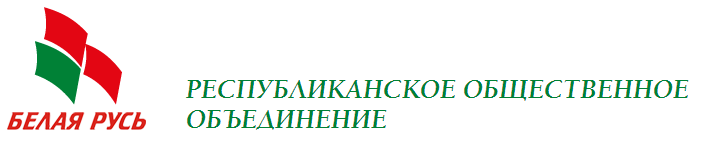 Слонимская районная организация РОО «Белая Русь»231800  г.Слоним. ул Красноармейская д.40 к.306Председатель       Миско Олег Аркадьевич     т.8 01562 6 58 02                                                                                slonim_rk@tut.by    Республиканское общественное объединение  «Белая Русь»         www.belayarus.byГродненское общественное объединение «Белая Русь»       gr.belayarus@mail.ruРасчетный счет BY09AKBB30152181600154100000ЦБУ 422 филиал 402 ОАО АСБ «Беларусбанк» в г.СлонимеКод банка АКВВВY21402Гродненское областное общественное объединение «Белая Русь» было зарегистрировано 2 сентября 2004г.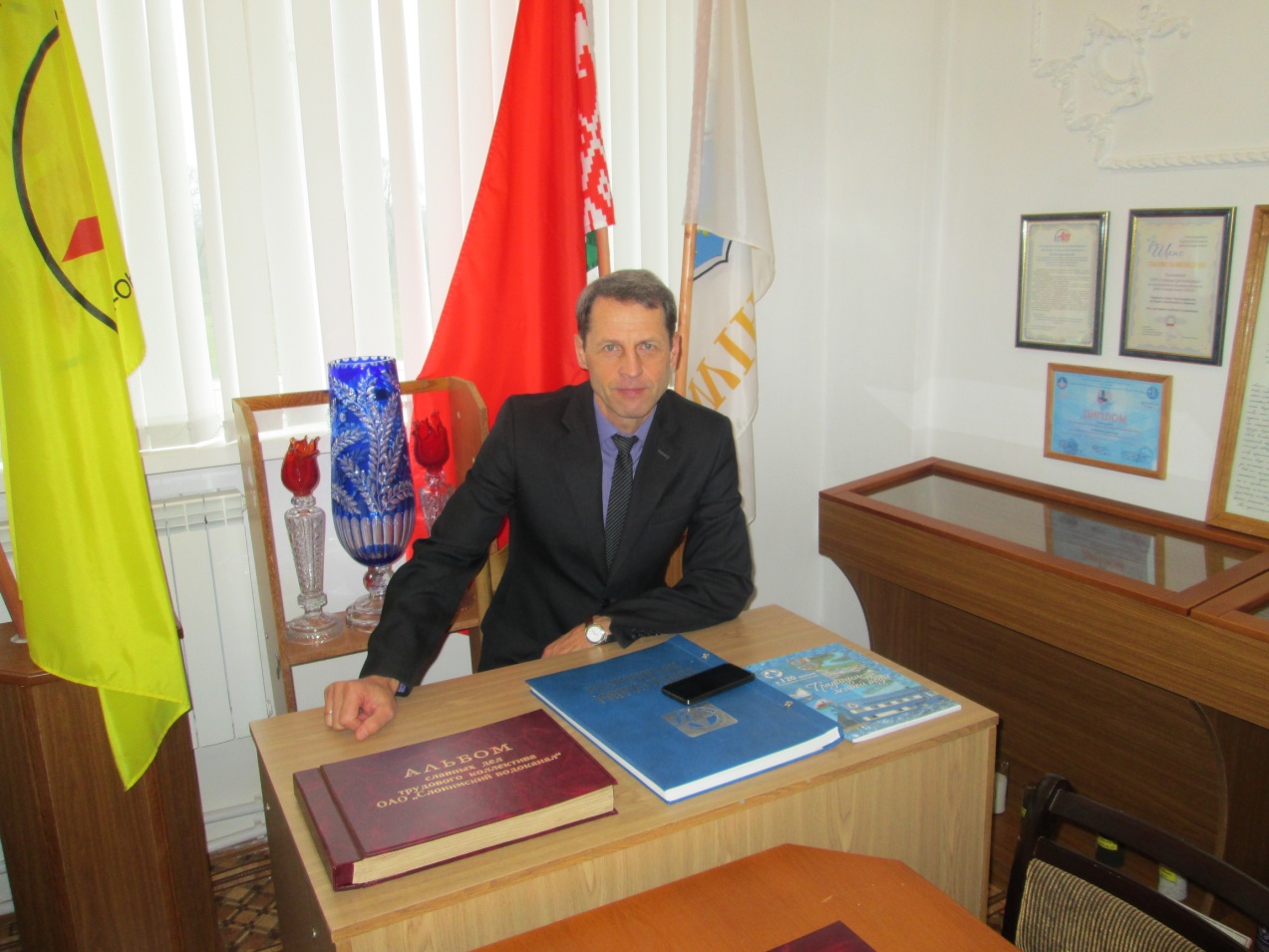 Инициаторами создания объединения были ученые, преподаватели, руководители промышленных предприятий, врачи ,депутаты, представители органов власти Гродненщины, которые первыми в Беларуси поддержали идею создания социально-политического ядра, способного консолидировать  патриотические силы, сплотить население, стать реальной опорой государства и его лидера в стабильном развитии страны.Цели Республиканского общественного объединения «Белая Русь»* построение независимой, сильной и процветающей Беларуси, социально справедливого общества в котором каждый гражданин чувствует себя свободной, самодостаточной, независимой личностью, чьи способности реализуются в полном объеме;* Содействие объединению прогрессивных сил общества на основе идеологии Белорусского государства в интересах обеспечения политической и социальной стабильности, динамичного экономического и духовного развития общества.Задачи объединения:                                                                                    *  содействие участию граждан в реализации задач социально-экономического развития;*  содействие формированию сильного, эффективного, социального государства, способного обеспечить достойный уровень жизни граждан;*  участие в формировании в Республике Беларусь гражданского общества;* формирование у граждан позиции активного участия в жизни страны, воспитания патриотизма;* привлечение внимания государственных органов, общественности и средств массовой информации к решению актуальных проблем развития страны и общества. 	Принципы действия объединения:*  законность;*  добровольность;*  самостоятельность;*   гласность;*  выборность руководящих и контрольных органов объединения;*  коллегиальность в принятии решений;*  свобода дискуссий, критики.